SYSTÉM CANDISYSTÉM CANDISYSTÉM CANDISYSTÉM CANDISYSTÉM CANDISYSTÉM CANDIBARVA ;  korpus - dub,   dvířka - bílá mat.BARVA ;  korpus - dub,   dvířka - bílá mat.BARVA ;  korpus - dub,   dvířka - bílá mat.INFORMACE :INFORMACE :INFORMACE :1. Korpusy jsou vyrobeny z lamina 16 mm.1. Korpusy jsou vyrobeny z lamina 16 mm.1. Korpusy jsou vyrobeny z lamina 16 mm.1. Korpusy jsou vyrobeny z lamina 16 mm.1. Korpusy jsou vyrobeny z lamina 16 mm.1. Korpusy jsou vyrobeny z lamina 16 mm.2. Vrchní desky jsou vyrobeny z lamina o síle 16 mm.2. Vrchní desky jsou vyrobeny z lamina o síle 16 mm.2. Vrchní desky jsou vyrobeny z lamina o síle 16 mm.2. Vrchní desky jsou vyrobeny z lamina o síle 16 mm.2. Vrchní desky jsou vyrobeny z lamina o síle 16 mm.2. Vrchní desky jsou vyrobeny z lamina o síle 16 mm.3. Fronty MDF 16 mm a PVC fólie. 3. Fronty MDF 16 mm a PVC fólie. 3. Fronty MDF 16 mm a PVC fólie. 3. Fronty MDF 16 mm a PVC fólie. 3. Fronty MDF 16 mm a PVC fólie. 3. Fronty MDF 16 mm a PVC fólie. 5. Všude jsou ABS hrany 2 mm a 0,5 mm.5. Všude jsou ABS hrany 2 mm a 0,5 mm.5. Všude jsou ABS hrany 2 mm a 0,5 mm.5. Všude jsou ABS hrany 2 mm a 0,5 mm.5. Všude jsou ABS hrany 2 mm a 0,5 mm.5. Všude jsou ABS hrany 2 mm a 0,5 mm.6. Pojezdy na šuplíky jsou kuličkové GTV.6. Pojezdy na šuplíky jsou kuličkové GTV.6. Pojezdy na šuplíky jsou kuličkové GTV.6. Pojezdy na šuplíky jsou kuličkové GTV.7. Systém tichého dovíraní ve standardu.7. Systém tichého dovíraní ve standardu.7. Systém tichého dovíraní ve standardu.7. Systém tichého dovíraní ve standardu.8. Panty ᵩ 35 jsou nastavitelné ve třech osách.8. Panty ᵩ 35 jsou nastavitelné ve třech osách.8. Panty ᵩ 35 jsou nastavitelné ve třech osách.8. Panty ᵩ 35 jsou nastavitelné ve třech osách.8. Panty ᵩ 35 jsou nastavitelné ve třech osách.9. LED osvětlení zabudované LED ve standardu (barva bílá-zimní).9. LED osvětlení zabudované LED ve standardu (barva bílá-zimní).9. LED osvětlení zabudované LED ve standardu (barva bílá-zimní).9. LED osvětlení zabudované LED ve standardu (barva bílá-zimní).9. LED osvětlení zabudované LED ve standardu (barva bílá-zimní).9. LED osvětlení zabudované LED ve standardu (barva bílá-zimní).10. Nožky jsou vyrobeny ze dřeva.10. Nožky jsou vyrobeny ze dřeva.10. Nožky jsou vyrobeny ze dřeva.10. Nožky jsou vyrobeny ze dřeva.10. Nožky jsou vyrobeny ze dřeva.10. Nožky jsou vyrobeny ze dřeva.L.p.NÁZEVOBRÁZEKKÓDROZMĚRY š/h/vMOC 1.SKŘÍŇKA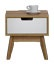 CA 144 x 40 x 45  šíř./hl./výš.2 074 Kč2.SKŘÍŇKA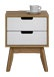 CA 243,9 x 40 x 56,8  šíř./hl./výš.2 395 Kč3.KOMODA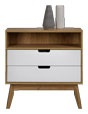 CA 378 x 40 x 78,5  šíř./hl./výš.3 596 Kč4.KOMODA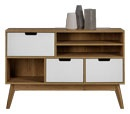 CA 4120 x 40 x 78,5 šíř./hl./výš.5 599 Kč5.RTV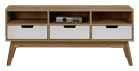 CA 5128,3 x 40 x 56,6  šíř./hl./výš.4 798 Kč6.REGÁL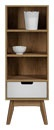 CA 643,9 x 40 x 119,8  šíř./hl./výš.3 196 Kč7.SKŘÍŇ 2D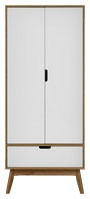 CA 780 x 53 x 158,5 šíř./hl./výš.7 201 Kč8.PC STOLEK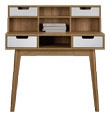 CA 8100 x 50 x 105,5  šíř./hl./výš.5 599 Kč9.PC STOLEK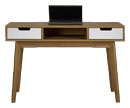 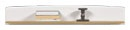 CA 9120 x 54 x 77,5  šíř./hl./výš.4 798 Kč10.ZÁVĚSNÁ POLIČKACA 10120 x 19 x 20 šíř./hl./výš.1 113 Kč11.KONFERENČNÍ STOLEK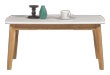 CA 11100 x 58 x 47,5 šíř./hl./výš.2 875 Kč12.JÍDELNÍ STŮL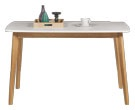 CA 12125 x 74 x 75,5 šíř./hl./výš.4 397 Kč13.ŽIDLE

( DO PROGRAMU 
CANDI )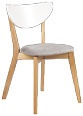 NAIDA
BARVA:
přírodní / bílá / 
sedátko šedé2 069 Kč13.ŽIDLE

( DO PROGRAMU 
CANDI )NAIDAROZMĚRY ( cm )
46 x 44,5 x 78 šíř./hl./výš.2 069 Kč14.OTOČNÁ ŽIDLE

( DO PROGRAMU 
CANDI )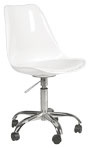 AC-08A
BARVA :
Bíla / nohy chrom2 029 Kč14.OTOČNÁ ŽIDLE

( DO PROGRAMU 
CANDI )AC-08AROZMĚRY ( cm )
48 x 54 x 84 - 94  šíř./hl./výš.2 029 Kč